South Atlantic Conference Mental Health Conference – “I Am Mental Health:  Do You See Me?” coming soon – August 25th – 27th at the camp ground!  Go online to register with Advent Source – www.adventsource.org.  Early bird special deadline is July 5th and registration ends August 8th!  Call the office – 404-792-0535, ext. 111 and reserve housing (separate cost) with Marlene Edwards.  For additional information, contact Rosemary Graham at 404-792-0535, ext. 503Special Prayer – Please keep the family of Linda and Paul Seal in prayer as they deal with the loss of a loved one. Special Announcement - If you or a loved one is suffering from an addiction to drugs, alcohol, and other mind-altering substances, then please come and receive Spiritual guidance on how to regain your freedom to overcome the habit. We meet at 7 PM, every 1st and 3rd Friday of each month in the chapel of the Berean SDA Church. 291 H.E. Holmes Dr. Atlanta, GA 30318 404 799 - 7288. All are welcome to attend!Meetings & RemindersSabbath:Early Morning Prayer Service at 8:45amTrailblazers Pathfinder every 1st Sabbath in Fellowship HallSunday:Trailblazers Pathfinder every 3rd Sunday in Fellowship HallAdventurers Meetings Every 1st and 3rd Sundays, 10am-1pm.Tuesday/Wednesday:Bulletin submissions due by 8pm.Email Sister Kelli Duncan at mtolivechurchassist@gmail.comEmail Newsletter (News from The Mount)Submit to info@mtolivesda.com by Wednesday, 12 noonWednesday:Mid-Week Prayer Service from 7 - 8 pm.Pastoral StaffLawrence Hamilton	, Pastor		                770 597-5981 Gerald Helton, First Elder       		404 502-6481Lance Willis, Head Deacon	               	                718 664-5631Annie Jennings, Head Deaconess		770 969-2369Lunie Stephens, Church Clerk    		678 408-0967Jerome Gallon, General Sabbath School Supt.	404 573-3411John Clark, Community Services Director	404 798-0287Jerome Gallon, Personal Min. Dir.		404 573-3411Jason Harris, Treasurer	                                404 723-2999Drake Barber, Church Admin                                470-774-0068Mt. Olive 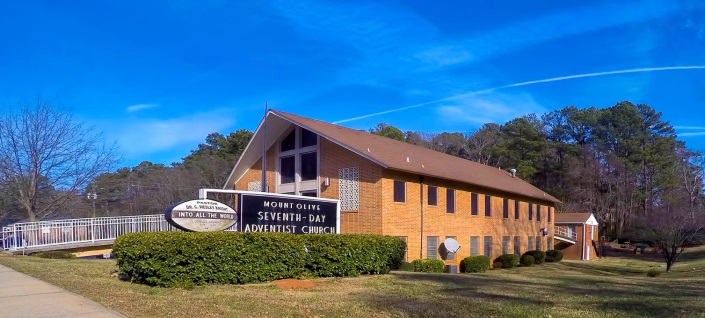 SDA ChurchPastor Lawrence Hamilton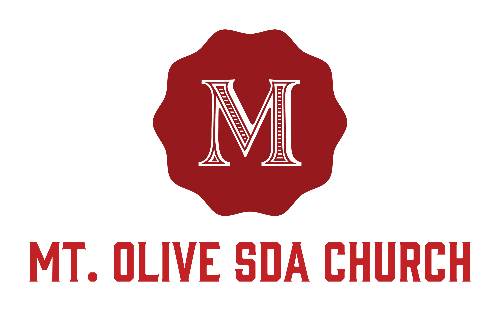 3366 Mt. Olive RoadEast Point, GA 30344404-228-9182www.mtolivesda.com June 24, 2017Our Mission:Proclaim the Good NewsLead Others to ChristUnite Others with His ChurchPrepare for Christ’s ReturnWelcome VisitorsThe Mt. Olive Church family is so delighted to have you in our midst today. May you receive the blessings of the Holy Spirit. Please come again to worship with us. Let’s be a church which studies God’s Word!General InformationOn Duty TodayChurch Clerk: Sister Lunie StephensMusic/Worship Coordinator: Sim StevensonPrayer Request Coordinator: Sister Lydia Cole,                                                	  770-774-1434Online Giving - Return your tithes and offerings online using the Adventist Giving Program, which can be accessed via our website: http://mtolivesda.com/   Sunset Today 8:51 pm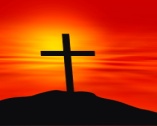 Sunset Next Friday 8:52 pmSick and Shut InPlease remember our sick and shut in members in prayer. Give them a call to let them know you care.Sister Hazel Jackson		        404-474-2337Sister Louise Dunson		        404-524-2720Sister Willie Pearl Williams 	        770-808-6921Sister Patricia Hilliary	                       404-766-1173Brother Arthur P. Meadows	        404-762-5958Sister Kathleen Albert		        770-695-3927Ann WilliamsSabbath School9:15 amPersonal Ministries / Departmental Announcements11:20 – 11:30 amDivine Worship Service 11:30 amAnnouncements1.  AYS Department – Join the AYS department this evening for another spirit filled program.2. Pathfinders – WASHINGTON DC TRIP:Please keep us in your prayers as we journey to Washington D.C. tomorrow. We have 44 passengers ready to go! Remember, if you have registered to attend, please report to the church by 8:30 pm. 3. Family Life - We all have a place in Mt. Olive's Family Life Ministry!!!Family Ministries focuses on the family as a whole and on each individual that comprises the unit. It focuses on strengthening the relationships between the individuals in the family -- the relationship that connects husband and wife in marriage, parent and child in a unique parent-child bond, family to family in the community of faith and in the wider society. Each individual is essential to the effective functioning of the family.If you're interested in serving our church family, please contact Brother Paul Seal or Sister Linda Seal at 404-629-1055. FYI, we need youth involvement...teens, young adults and the young at heart.Women’s Ministry - 40 Days of Prayer and Devotions in Preparation for the Second ComingLadies, we hope that you are enjoying the study and many blessings received during this 40 Days of Prayer and Devotion.  If you have not begun your lesson as of yet, there is still time. A culmination event /group discussion is forth coming.  In the meantime, please continue to pray and ask God for the outpouring of the Holy Spirit. May God richly bless each of you.Superintendent: Jerome GallonOpening SongScripture & Prayer Welcome Mission Emphasis   Teacher’s PrayerLesson Study Closing Remarks & PrayerIntroit                                               Praise Team Scripture Reading                Elder Gerald Helton           Opening Prayer	         Elder Gerald HeltonWelcome                              Elder Gerald Helton      Children’s Story                  Elder Leroy Thomas Hymn of Praise                                 Praise TeamIntercessory Prayer              Elder Leroy ThomasTithes & Offerings              Elder Leroy Thomas Praise and Worship                          Praise TeamSermon                                Elder Gerald HeltonClosing                                Elder Gerald Helton